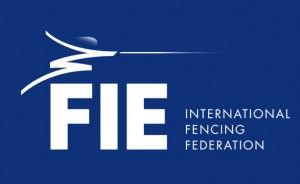 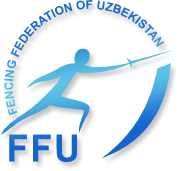 2022 FIE Women’s Senior Saber World Cup TashkentIndividual &TeamFebruary 10-12, 2023Dear Friends,On behalf of the Tashkent Senior  World Cup Organizing Committee & Uzbekistan  Fencing Federation It is with great pleasure to invite you to participate in the Women’s SENIOR SABER WORLD CUP, which will be held in Tashkent, Uzbekistan  on February 10-12, 2023.Organizers Fencing FederationAddress: , 100027 , 98A, Islam Karimov strphone: 99871 2411854email: uzb.fencing@gmail.comCompetition Venue Yunusabad sport Complex, Location:. 107 Amir Timur street , 100084, TashkentScheduleFebruary 2023 10:00 – 21:00 Weapon controlFebruary 20238.00 – 11:00 Weapon control10.00	Registration10.30	Scratch11.00             Start of poolsFebruary 2023  10.00              Table of (Top 64)                         17.00	FinalFebruary 202310.00	Start Team competitions 16.00	Final ParticipationAlt 1. For Individual World Cup competitions, each national federation may enter a maximum of 12 fencers. The organizing country may enter up to 20 fencers plus the number needed to makeup the pools.Team participation is open to all countries and limited to one team per weapon per country.EntryEvery competitor is required to be licensed for the current season.No fencer is allowed to take part in an official event of the FIE unless he or she is at least 13 years old on 1 January in the year of the competition.Entries of fencers, teams and referees can only be made at the FIE website, www.fie.org,respecting the deadlines specified in the FIE Rules (cf. o.54). Entry FeePer individual: 60 Euro  for individuals 400 Euro - for the teamsRules and equipment control: Competition and equipment control in accordance with all FIE rules. Anti-doping controls:Anti-doping control will adhere to the FIE Anti-Doping Rules. Referee ObligationThe referees are designated by the FIE and delegations will not have to provide any referees.FormulaIndividual competitions – One qualifying round of pools, a preliminary direct elimination table, a main direct elimination table of 64 fencers to qualify for a final by direct elimination. Team competitions – Integral direct elimination with a direct elimination table which may be incomplete. All places in the table up to 16th place will be fought for. From 17th place onwards teams will be classified, within each round of the table, according to their initial place in the table. The first four teams will be placed in the direct elimination table according to the current official team ranking of the FIE (cf. o.86); the remaining ranked teams will be placed in the table by drawing of lots in pairs. The teams that are not classified will occupy the last places in the table and will be separated by drawing of lots (cf. o.42-o.47).Accommodation and TransportPlease kindly send request for booking of the official Hotel, provided by Organizers to uzb.fencing@gmail.com, All the above rates are inclusive of room, breakfast in the hotel and do not include other personnel room services.Check-in time in the hotel: 14:00 pm.Check in time till 08:00 AM covering 100% of the room rate.Check in time from 08:00AM till 13:00 PM covering 50% of the room rate.Check-out time: before 12:00 pm. Check-out from 12:00 pm to 17:30 pm--charge for another half day rate.Transportation: The organizer will provide free transportation for competing delegations staying in the official hotels during the competitions. This includes transport to and from the official hotels, accreditations, training and competition. Transfer for arrivals and departures is available from official hotels only. Transfers Airport – Hotel – Airport -20$ per person.If you need airport pick-up service, please send your flight information to the organizing committee. Trainings  Training sessions are responsibility of the organizing federation. Planning and scheduling of training practices will be organized taking into consideration requests made by delegations daily on the first come first served basis. If you are interested 	in 	booking 	a 	training, 	please 	contact 	us 	via 	email in advance: uzb.fencing@gmail.com Visa requirements Please Kindly check for visa requirements to  to https://mfa.uz/en/consular/visa/VISA REGULATIONS FOR SOME COUNTRIESA bilateral visa-free regime has been established with  (up to 60 days),  (up to 30 days), , , , , , ,  and . visa-free regime is introduced for 30 days period for citizens of Andorra Principality, Australian Union, Austrian Republic, Argentine Republic, Bosnia and Herzegovina,  Brunei Darussalam State, Canada, Czech Republic, Federative Republic of Brazil, Federal Republic of Germany, Finland Republic, French Republic, Grand Duchy of Luxembourg, Hungary, Greek Republic, Israel, Indonesia, Ireland, Iceland, Italian Republic,  Liechtenstein, Montenegro, Principality of Monaco, the Kingdom of Belgium, the Kingdom of Denmark, the Kingdom of Spain, the Kingdom of the Netherlands, the Kingdom of Norway, the Kingdom of Sweden, the Republic of Latvia, the Republic of Lithuania, Malaysia, Mongolia, New Zealand, Portugal Republic, Republic of Bulgaria, Republic of Cyprus, Republic of Korea, Republic of Malta, Mexico, Republic of Poland, Republic of San Marino, Republic of Serbia, Singapore, Republic of Slovenia, Republic of Croatia, Republic of Chile, Romania, Slovak Republic, Republic of Turkey, Swiss Confederation, Republic of Estonia, Japan, UAE, United Kingdom of Great Britain and Northern Ireland , Vatican.The visa-free regime applies to citizens of these countries, holders of all categories of passports (diplomatic, service and civil) planning to visit the  for up to 30 days, regardless of the purpose of their trip. In order to enter the country, a person must have a valid national passport or another substitute document used for travel to foreign countries.The visa-free regime does not apply to stateless persons permanently residing in the territories of these countries.If you will need more about visa support letter, please contact to uzb.fencing@gmail.comEach team must assume all responsibilities for accident and health insurance as well as the civil liabilities for their competitors and officials during the event.COVID-19 INFORMATION Despite the absence of restrictions in Uzbekistan , the competition must be held according to the FIE Covid-19 outline for the season 2022-2023. It was decided that the following measures will be implemented during FIEcompetitions until further notice:- Wearing  facemask, no longer mandatory, but recommended; - Participants will need to present to the organizers the negative result of oneCovid-19 test (PCR or RAT – Rapid Antigen Test), performed within maximum 72hours before the arrival in the country. Other sanitary measures at the competition may be implemented by the host federation at their option or as required by the national authorities.For any information, please contact to   uzb.fencing@gmail.comWelcome to Uzbekistan,Makhsud AbdusamadovPresident Fencing Federation of Uzbekistan HOTEL : ****     Courtyard By Marriott          4 + stars    HOTEL : ****     Courtyard By Marriott          4 + stars    SGL Room DBL Room Food USD 115USD 140 BB + Transportation to the  venue and back,  and all TAX including tourist tax  HOTEL : ***                  Regal Stay stay  3+  stars   HOTEL : ***                  Regal Stay stay  3+  stars   SGL Room DBL Room Food             USD 80 USD 100BB + Transportation to the venue and back,   and all TAX including tourist tax